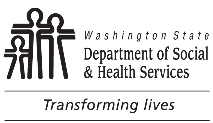 	Division of Vocational Rehabilitation	Exhibit E:  School-to-Work Success Story	Division of Vocational Rehabilitation	Exhibit E:  School-to-Work Success Story	Division of Vocational Rehabilitation	Exhibit E:  School-to-Work Success StoryName of Student (optional)Name of Student (optional)Month and YearReporting CountyDescribe the student’s journey and success* in school to work:Describe the student’s journey and success* in school to work:Describe the student’s journey and success* in school to work:Describe the student’s journey and success* in school to work:*	Success may be, for example:  Job Placements, movement towards community employment, personal challenges the student was able to overcome, or getting connected to valuable community resources. 	250 words minimum or summary with a link to a video.	Exhibit E must be submitted one (1) time per county served to the DVR School-to-Work Transition Program Manager by June 30th.  *	Success may be, for example:  Job Placements, movement towards community employment, personal challenges the student was able to overcome, or getting connected to valuable community resources. 	250 words minimum or summary with a link to a video.	Exhibit E must be submitted one (1) time per county served to the DVR School-to-Work Transition Program Manager by June 30th.  *	Success may be, for example:  Job Placements, movement towards community employment, personal challenges the student was able to overcome, or getting connected to valuable community resources. 	250 words minimum or summary with a link to a video.	Exhibit E must be submitted one (1) time per county served to the DVR School-to-Work Transition Program Manager by June 30th.  *	Success may be, for example:  Job Placements, movement towards community employment, personal challenges the student was able to overcome, or getting connected to valuable community resources. 	250 words minimum or summary with a link to a video.	Exhibit E must be submitted one (1) time per county served to the DVR School-to-Work Transition Program Manager by June 30th.  This form is not valid without the following signed documents: DVR’s Personal Information Release form:
DSHS 16-178, Personal Information Release (wa.gov); andDSHS’s Photo Release form:  DSHS 16-235, Photo Release (wa.gov).This form is not valid without the following signed documents: DVR’s Personal Information Release form:
DSHS 16-178, Personal Information Release (wa.gov); andDSHS’s Photo Release form:  DSHS 16-235, Photo Release (wa.gov).This form is not valid without the following signed documents: DVR’s Personal Information Release form:
DSHS 16-178, Personal Information Release (wa.gov); andDSHS’s Photo Release form:  DSHS 16-235, Photo Release (wa.gov).This form is not valid without the following signed documents: DVR’s Personal Information Release form:
DSHS 16-178, Personal Information Release (wa.gov); andDSHS’s Photo Release form:  DSHS 16-235, Photo Release (wa.gov).